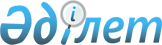 О внесении изменений и дополнений в решение Успенского районного маслихата (XXXXIV сессия, IV созыв) от 20 декабря 2011 года N 228/44 "о бюджете Успенского района на 2012 - 2014 годы"
					
			Утративший силу
			
			
		
					Решение маслихата Успенского района Павлодарской области от 23 июля 2012 года N 27/6. Зарегистрировано Департаментом юстиции Павлодарской области 03 августа 2012 года N 12-12-136. Утратило силу в связи с истечением срока действия (письмо маслихата Успенского района Павлодарской области от 14 ноября 2013 года N 1-28/1-14/274)      Сноска. Утратило силу в связи с истечением срока действия (письмо маслихата Успенского района Павлодарской области от 14.11.2013 N 1-28/1-14/274).

      В соответствии с подпунктом 4) пункта 2 статьи 106 Бюджетного Кодекса Республики Казахстан от 4 декабря 2008 года, подпунктом 1)   пункта 1 статьи 6 Закона Республики Казахстан "О местном государственном управлении и самоуправлении в Республике Казахстан" от 23 января 2001 года, решением сессии Павлодарского областного маслихата (VI (внеочередная) сессия, V созыв) от 3 июля 2012 года N 69/6 "О внесении изменений и дополнений в решение областного маслихата (XL сессия, IV созыв) от 6 декабря 2011 года N 404/40 "Об областном бюджете на 2012 - 2014 годы" Успенский районный маслихат РЕШИЛ:



      1. Внести в решение Успенского районного маслихата (ХХXXIV сессия, IV созыв) от 20 декабря 2011 года N 228/44 "О бюджете Успенского района на 2012 - 2014 годы" (зарегистрированное в Реестре государственной регистрации нормативных правовых актов за N 12-12-119, опубликованное от 12, 19 января 2012 года в газетах "Апта айнасы" N 2,3, "Сельские будни" N 2,3) следующие изменения и дополнения:



      в пункте 1:

      в подпункте 1):

      цифры "1 816 340" заменить цифрами "1 710 459";

      цифры "190 992" заменить цифрами "200 992";

      цифры "4 034" заменить цифрами "4 035";

      цифры "1 621 125" заменить цифрами "1 505 243";

      в подпункте 2) цифры "1 892 020" заменить цифрами "1 786 139";



      приложение 1 к указанному решению изложить в новой редакции согласно приложению к настоящему решению.



      2. Контроль за реализацией данного решения возложить на постоянную комиссию районного маслихата по экономике и бюджету.



      3. Настоящее решение вводится в действие с 1 января 2012 года.      Председатель сессии                        О. Устименко      Секретарь районного маслихата              Р. Бечелова

Приложение    

к решению Успенского  

районного маслихата   

(VI (внеочередная)    

сессия, V созыва)    

от 23 июля 2012 года N 27/6Приложение 1      

к решению Успенского    

районного маслихата    

(XXXXIV сессия, IV созыва)   

от 20 декабря 2011 года N 228/44 БЮДЖЕТ РАЙОНА НА 2012 год

(с изменениями и дополнениями)
					© 2012. РГП на ПХВ «Институт законодательства и правовой информации Республики Казахстан» Министерства юстиции Республики Казахстан
				КатегорияКатегорияКатегорияКатегорияСумма (тыс. тенге)КлассКлассКлассСумма (тыс. тенге)ПодклассПодклассСумма (тыс. тенге)НаименованиеСумма (тыс. тенге)I. ДОХОДЫ1 710 4591Налоговые поступления200 99201Подоходный налог903682Индивидуальный подоходный налог9036803Социальный налог661521Социальный налог6615204Налоги на собственность395281Налоги на имущество11 6313Земельный налог2 9044Налог на транспортные средства12 5815Единый земельный налог12 41205Внутренние налоги на товары, работы и услуги3 4402Акцизы9723Поступления за использование природных и других ресурсов9524Сборы за ведение предпринимательской и профессиональной деятельности1 51608Обязательные платежи, взимаемые за совершение юридически значимых действий и (или) выдачу документов уполномоченными на то государственными органами или должностными лицами1 5041Государственная пошлина1 5042Неналоговые поступления4 03501Доходы от государственной собственности2 4355Доходы от аренды имущества, находящегося в государственной собственности2 4337Вознаграждения по кредитам, выданным из государственного бюджета206Прочие неналоговые поступления1 6001Прочие неналоговые поступления1 6003Поступления от продажи основного капитала18903Продажа земли и нематериальных активов1891Продажа земли502Продажа нематериальных активов1394Поступления трансфертов1 505 24302Трансферты из вышестоящих органов государственного управления1 505 2432Трансферты из областного бюджета1 505 243Функциональная группаФункциональная группаФункциональная группаФункциональная группаФункциональная группаСумма (тыс. тенге)Функциональная подгруппаФункциональная подгруппаФункциональная подгруппаФункциональная подгруппаСумма (тыс. тенге)Администратор бюджетных программАдминистратор бюджетных программАдминистратор бюджетных программСумма (тыс. тенге)ПрограммаПрограммаСумма (тыс. тенге)НаименованиеСумма (тыс. тенге)II. ЗАТРАТЫ1 786 13901Государственные услуги общего характера192 5431Представительные, исполнительные и другие органы, выполняющие общие функции государственного управления168 392112Аппарат маслихата района (города областного значения)10 902001Услуги по обеспечению деятельности маслихата района (города областного значения)10 902122Аппарат акима района (города областного значения)47 513001Услуги по обеспечению деятельности акима района (города областного значения)46 166003Капитальные расходы государственного органа1 347123Аппарат акима района в городе, города районного значения, поселка, аула (села), аульного (сельского) округа109 977001Услуги по обеспечению деятельности акима района в городе, города районного значения, поселка, аула (села), аульного (сельского) округа108 040022Капитальные расходы государственного органа1 9372Финансовая деятельность12 131452Отдел финансов района (города областного значения)12 131001Услуги по реализации государственной политики в области исполнения бюджета района (города областного значения) и управления коммунальной собственностью района (города областного значения)10 541003Проведение оценки имущества в целях налогообложения818010Приватизация, управление коммунальным имуществом, постприватизационная деятельность и регулирование споров, связанных с этим7725Планирование и статистическая деятельность12 020453Отдел экономики и бюджетного планирования района (города областного значения)12 020001Услуги по реализации государственной политики в области формирования и развития экономической политики, системы государственного планирования и управления района (города областного значения)12 02002Оборона7 7901Военные нужды4 391122Аппарат акима района (города областного значения)4 391005Мероприятия в рамках исполнения всеобщей воинской обязанности4 3912Организация работы по чрезвычайным ситуациям3 399122Аппарат акима района (города областного значения)3 399007Мероприятия по профилактике и тушению степных пожаров районного (городского) масштаба, а также пожаров в населенных пунктах, в которых не созданы органы государственной противопожарной службы3 39903Общественный порядок, безопасность, правовая, судебная, уголовно-исполнительная деятельность7001Правоохранительная деятельность700458Отдел жилищно-коммунального хозяйства, пассажирского транспорта и автомобильных дорог района (города областного значения)700021Обеспечение безопасности дорожного движения в населенных пунктах70004Образование1 014 4411Дошкольное воспитание и обучение59 250123Аппарат акима района в городе, города районного значения, поселка, аула (села), аульного (сельского) округа59 250004Поддержка организаций дошкольного воспитания и обучения58 656025Увеличение размера доплаты за квалификационную категорию воспитателям детских садов, мини-центров, школ-интернатов: общего типа, специальных (коррекционных), специализированных для одаренных детей, организаций образования для детей-сирот и детей, оставшихся без попечения родителей, центров адаптации несовершеннолетних за счет трансфертов из республиканского бюджета5942Начальное, основное среднее и общее среднее образование882000123Аппарат акима района в городе, города районного значения, поселка, аула (села), аульного (сельского) округа6 417005Организация бесплатного подвоза учащихся до школы и обратно в аульной (сельской) местности6 417464Отдел образования района (города областного значения)875583003Общеобразовательное обучение840551006Дополнительное образование для детей24 724064Увеличение размера доплаты за квалификационную категорию учителям организаций начального, основного среднего, общего среднего образования: школы, школы-интернаты: (общего типа, специальных (коррекционных), специализированных для одаренных детей; организаций для детей-сирот и детей, оставшихся без попечения родителей) за счет трансфертов из республиканского бюджета10 3089Прочие услуги в области образования73191464Отдел образования района (города областного значения)65191001Услуги по реализации государственной политики на местном уровне в области образования10 487005Приобретение и доставка учебников, учебно-методических комплексов для государственных учреждений образования района (города областного значения)8 264007Проведение школьных олимпиад, внешкольных мероприятий и конкурсов районного (городского) масштаба56015Ежемесячные выплаты денежных средств опекунам (попечителям) на содержание ребенка-сироты (детей-сирот), и ребенка (детей), оставшегося без попечения родителей за счет трансфертов из республиканского бюджета4 113020Обеспечение оборудованием, программным обеспечением детей-инвалидов, обучающихся на дому за счет трансфертов из республиканского бюджета2 642067Капитальные расходы подведомственных государственных учреждений и организаций39 629472Отдел строительства, архитектуры и градостроительства района (города областного значения)8 000037Строительство и реконструкция объектов образования8 00006Социальная помощь и социальное обеспечение116 5392Социальная помощь95 404123Аппарат акима района в городе, города районного значения, поселка, аула (села), аульного (сельского) округа16 688003Оказание социальной помощи нуждающимся гражданам на дому16 688451Отдел занятости и социальных программ района (города областного значения)78 716002Программа занятости22 041004Оказание социальной помощи на приобретение топлива специалистам здравоохранения, образования, социального обеспечения, культуры и спорта в сельской местности в соответствии с законодательством Республики Казахстан1 500005Государственная адресная социальная помощь2 500007Социальная помощь отдельным категориям нуждающихся граждан по решениям местных представительных органов40 950010Материальное обеспечение детей-инвалидов, воспитывающихся и обучающихся на дому469016Государственные пособия на детей до 18 лет2 029017Обеспечение нуждающихся инвалидов обязательными гигиеническими средствами и предоставление услуг специалистами жестового языка, индивидуальными помощниками в соответствии с индивидуальной программой реабилитации инвалида3 538023Обеспечение деятельности центров занятости населения5 6899Прочие услуги в области социальной помощи и социального обеспечения21 135451Отдел занятости и социальных программ района (города областного значения)21 135001Услуги по реализации государственной политики на местном уровне в области обеспечения занятости и реализации социальных программ для населения18 721011Оплата услуг по зачислению, выплате и доставке пособий и других социальных выплат450021Капитальные расходы государственного органа1 96407Жилищно-коммунальное хозяйство148 982071Жилищное хозяйство116 693457Отдел культуры, развития языков, физической культуры и спорта района (города областного значения)7 967024Ремонт объектов в рамках развития сельских населенных пунктов по Программе занятости 20207 967458Отдел жилищно-коммунального хозяйства, пассажирского транспорта и автомобильных дорог района (города областного значения)7 756003Организация сохранения государственного жилищного фонда800004Обеспечение жильем отдельных категорий граждан3 356005Снос аварийного и ветхого жилья3 600464Отдел образования района (города областного значения)71 770026Ремонт объектов в рамках развития сельских населенных пунктов по Программе занятости 202071 770472Отдел строительства, архитектуры и градостроительства района (города областного значения)29 200074Развитие и обустройство недостающей инженерно-коммуникационной инфраструктуры в рамках второго направления Программы занятости 202029 200072Коммунальное хозяйство9 181123Аппарат акима района в городе, города районного значения, поселка, аула (села), аульного (сельского) округа271014Организация водоснабжения населенных пунктов271458Отдел жилищно-коммунального хозяйства, пассажирского транспорта и автомобильных дорог района (города областного значения)8 910012Функционирование системы водоснабжения и водоотведения8 9103Благоустройство населенных пунктов23 108123Аппарат акима района в городе, города районного значения, поселка, аула (села), аульного (сельского) округа21 937008Освещение улиц населенных пунктов8 634009Обеспечение санитарии населенных пунктов1 734010Содержание мест захоронений и погребение безродных669011Благоустройство и озеленение населенных пунктов10 900458Отдел жилищно-коммунального хозяйства, пассажирского транспорта и автомобильных дорог района (города областного значения)1 171015Освещение улиц в населенных пунктах1 17108Культура, спорт, туризм и информационное пространство139 2801Деятельность в области культуры67 322123Аппарат акима района в городе, города районного значения, поселка, аула (села), аульного (сельского) округа679006Поддержка культурно-досуговой работы на местном уровне679457Отдел культуры, развития языков, физической культуры и спорта района (города областного значения)66 643003Поддержка культурно-досуговой работы64 268015Обеспечение сохранности историко-культурного наследия и доступа к ним2 3752Спорт6 212457Отдел культуры, развития языков, физической культуры и спорта района (города областного значения)6 212009Проведение спортивных соревнований на районном (города областного значения) уровне5 406010Подготовка и участие членов сборных команд района (города областного значения) по различным видам спорта на областных спортивных соревнованиях8063Информационное пространство29 910456Отдел внутренней политики района (города областного значения)5 778002Услуги по проведению государственной информационной политики через газеты и журналы5 350005Услуги по проведению государственной информационной политики через телерадиовещание428457Отдел культуры, развития языков, физической культуры и спорта района (города областного значения)24132006Функционирование районных (городских) библиотек22 052007Развитие государственного языка и других языков народа Казахстана2 0809Прочие услуги по организации культуры, спорта, туризма и информационного пространства35 836456Отдел внутренней политики района (города областного значения)8 206001Услуги по реализации государственной политики на местном уровне в области информации, укрепления государственности и формирования социального оптимизма граждан6 543003Реализация мероприятий в сфере молодежной политики1 663457Отдел культуры, развития языков, физической культуры и спорта района (города областного значения)27630001Услуги по реализации государственной политики на местном уровне в области культуры, развития языков, физической культуры и спорта8 880032Капитальные расходы подведомственных государственных учреждений и организаций1875010Сельское, водное, лесное, рыбное хозяйство, особо охраняемые природные территории, охрана окружающей среды и животного мира, земельные отношения31 5581Сельское хозяйство11 884453Отдел экономики и бюджетного планирования района (города областного значения)4 462099Реализация мер по оказанию социальной поддержки специалистов4 462473Отдел ветеринарии района (города областного значения)7 422001Услуги по реализации государственной политики на местном уровне в сфере ветеринарии6 422007Организация отлова и уничтожения бродячих собак и кошек1 0006Земельные отношения8 494463Отдел земельных отношений района (города областного значения)8 494001Услуги по реализации государственной политики в области регулирования земельных отношений на территории района (города областного значения)8 4949Прочие услуги в области сельского, водного, лесного, рыбного хозяйства, охраны окружающей среды и земельных отношений11 180473Отдел ветеринарии района (города областного значения)11 180011Проведение противоэпизоотических мероприятий11 18011Промышленность, архитектурная, градостроительная и строительная деятельность21 0312Архитектурная, градостроительная и строительная деятельность21 031472Отдел строительства, архитектуры и градостроительства района (города областного значения)21 031001Услуги по реализации государственной политики в области строительства, архитектуры и градостроительства на местном уровне10 348013Разработка схем градостроительного развития территории района, генеральных планов городов районного (областного) значения, поселков и иных сельских населенных пунктов10 247015Капитальные расходы государственного органа43612Транспорт и коммуникации29 4971Автомобильный транспорт28 643123Аппарат акима района в городе, города районного значения, поселка, аула (села), аульного (сельского) округа5 638013Обеспечение функционирования автомобильных дорог в городах районного значения, поселках, аулах (селах), аульных (сельских) округах5 638458Отдел жилищно-коммунального хозяйства, пассажирского транспорта и автомобильных дорог района (города областного значения)23 005023Обеспечение функционирования автомобильных дорог23 0059Прочие услуги в сфере транспорта и коммуникаций854458Отдел жилищно-коммунального хозяйства, пассажирского транспорта и автомобильных дорог района (города областного значения)854024Организация внутрипоселковых (внутригородских), пригородных и внутрирайонных общественных пассажирских перевозок85413Прочие28 7473Поддержка предпринимательской деятельности и защита конкуренции300454Отдел предпринимательства и сельского хозяйства района (города областного значения)300006Поддержка предпринимательской деятельности3009Прочие28 447123Аппарат акима района в городе, города районного значения, поселка, аула (села), аульного (сельского) округа2049040Реализация мероприятий для решения вопросов обустройства аульных (сельских) округов в реализацию мер по содействию экономическому развитию регионов в рамках Программы "Развитие регионов" за счет целевых трансфертов из республиканского бюджета2 049452Отдел финансов района (города областного значения)4 420012Резерв местного исполнительного органа района (города областного значения)4 420454Отдел предпринимательства и сельского хозяйства района (города областного значения)11 197001Услуги по реализации государственной политики на местном уровне в области развития предпринимательства, промышленности и сельского хозяйства11 197458Отдел жилищно-коммунального хозяйства, пассажирского транспорта и автомобильных дорог района (города областного значения)10 781001Услуги по реализации государственной политики на местном уровне в области жилищно-коммунального хозяйства, пассажирского транспорта и автомобильных дорог10 758013Капитальные расходы государственного органа2314Обслуживание долга21Обслуживание долга2452Отдел финансов района (города областного значения)2013Обслуживание долга местных исполнительных органов по выплате вознаграждений и иных платежей по займам из областного бюджета215Трансферты55 029151Трансферты55 029452Отдел финансов района (города областного значения)55 029006Возврат неиспользованных (недоиспользованных) целевых трансфертов51 485024Целевые текущие трансферты в вышестоящие бюджеты в связи с передачей функций государственных органов из нижестоящего уровня государственного управления в вышестоящий3 544III. ЧИСТОЕ БЮДЖЕТНОЕ КРЕДИТОВАНИЕ17 69210Сельское, водное, лесное, рыбное хозяйство, особо охраняемые природные территории, охрана окружающей среды и животного мира, земельные отношения19 4161Сельское хозяйство19 416453Отдел экономики и бюджетного планирования района (города областного значения)19 416006Бюджетные кредиты для реализации мер социальной поддержки специалистов19 4165Погашение бюджетных кредитов1 72401Погашение бюджетных кредитов1 7241Погашение бюджетных кредитов, выданных из государственного бюджета1 724IV. САЛЬДО ПО ОПЕРАЦИЯМ С ФИНАНСОВЫМИ АКТИВАМИ 0V. ДЕФИЦИТ (ПРОФИЦИТ) БЮДЖЕТА-93 372VI. ФИНАНСИРОВАНИЕ ДЕФИЦИТА (ИСПОЛЬЗОВАНИЕ ПРОФИЦИТА) БЮДЖЕТА93 372